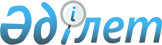 О внесении изменений и дополнений в решение Сатпаевского городского маслихата от 21 февраля 2012 года N 26 "Об утверждении Правил определения размера и порядка оказания жилищной помощи малообеспеченным семьям (гражданам) города Сатпаев"
					
			Утративший силу
			
			
		
					Решение Сатпаевского городского маслихата Карагандинской области от 20 февраля 2013 года N 112. Зарегистрировано Департаментом юстиции Карагандинской области 18 марта 2013 года N 2237. Утратило силу решением Сатпаевского городского маслихата Карагандинской области от 20 августа 2014 года N 262      Сноска. Утратило силу решением Сатпаевского городского маслихата Карагандинской области от 20.08.2014 N 262 (вводится в действие по истечении десяти календарных дней после первого официального опубликования).

      В соответствии с Законом Республики Казахстан от 23 января 2001 года "О местном государственном управлении и самоуправлении в Республике Казахстан", Законом Республики Казахстан от 16 апреля 1997 года "О жилищных отношениях" Сатпаевский городской маслихат РЕШИЛ:



      1. Внести в решение Сатпаевского городского маслихата от 21 февраля 2012 года N 26 "Об утверждении Правил определения размера и порядка оказания жилищной помощи малообеспеченным семьям (гражданам) города Сатпаев" (зарегистрировано в Реестре государственной регистрации нормативных правовых актов за N 8-6-136 и официально опубликовано 21 марта 2012 года в N 23 (1994) газеты "Шарайна"), внесены изменения решением Сатпаевского городского маслихата от 17 августа 2012 года N 73 "О внесении изменений в решение Сатпаевского городского маслихата от 21 февраля 2012 года N 26 "Об утверждении Правил оказания жилищной помощи малообеспеченным семьям (гражданам) города Сатпаев" (зарегистрировано в Реестре государственной регистрации нормативных правовых актов за N 1930 и официально опубликовано 14 сентября 2012 года в N 48 (2019) газеты "Шарайна"), решением Сатпаевского городского маслихата от 13 ноября 2012 года N 92 "О внесении изменений в решение Сатпаевского городского маслихата от 21 февраля 2012 года N 26 "Об утверждении Правил оказания жилищной помощи малообеспеченным семьям (гражданам) города Сатпаев" (зарегистрировано в Реестре государственной регистрации нормативных правовых актов за N 2003 и официально опубликовано 14 декабря 2012 года в N 62 (2033) газеты "Шарайна"), следующие изменения и дополнения:



      в Правилах определения размера и порядка оказания жилищной помощи малообеспеченным семьям (гражданам) города Сатпаев, утвержденных указанным решением:



      пункт 2 изложить в новой редакции:

      "2. Жилищная помощь предоставляется за счет средств местного бюджета малообеспеченным семьям (гражданам), постоянно проживающим в городе Сатпаев, на оплату:

      1) расходов на содержание жилого дома (жилого здания) семьям (гражданам), проживающим в приватизированных жилых помещениях (квартирах) или являющимся нанимателями (поднанимателями) жилых помещений (квартир) в государственном жилищном фонде;

      2) потребления коммунальных услуг и услуг связи в части увеличения абонентской платы за телефон, подключенный к сети телекоммуникаций, семьям (гражданам), являющимся собственниками или нанимателями (поднанимателями) жилища;

      3) арендной платы за пользование жилищем, арендованным местным исполнительным органом в частном жилищном фонде;

      4) стоимости однофазного счетчика электрической энергии с классом точности не ниже 1 с дифференцированным учетом и контролем расхода электроэнергии по времени суток проживающим в приватизированных жилых помещениях (квартирах), индивидуальном жилом доме.

      Расходы малообеспеченных семей (граждан), принимаемые к исчислению жилищной помощи, определяются как сумма расходов по каждому из вышеуказанных направлений.";



      дополнить пунктом 2-1 следующего содержания:

      "2-1. Жилищная помощь оказывается по предъявленным поставщиками счетам на оплату коммунальных услуг на содержание жилого дома (жилого здания) согласно смете, определяющей размер ежемесячных и целевых взносов, на содержание жилого дома (жилого здания), а также счету на оплату стоимости однофазного счетчика электрической энергии с классом точности не ниже 1 с дифференцированным учетом и контролем расхода электроэнергии по времени суток, устанавливаемого взамен однофазного счетчика электрической энергии с классом точности 2,5, находящегося в использовании в приватизированных жилых помещениях (квартирах), индивидуальном жилом доме, за счет бюджетных средств лицам, постоянно проживающим в городе Сатпаеве.";



      в пункте 21:

      в подпункте 8) знак препинания "." заменить знаком препинания ";";

      дополнить подпунктом 9) следующего содержания:

      "9) квитанцию-счет стоимости однофазного счетчика электрической энергии с классом точности не ниже 1 с дифференцированным учетом и контролем расхода электроэнергии по времени суток проживающим в приватизированных жилых помещениях (квартирах), индивидуальном жилом доме.";



      пункт 23 изложить в новой редакции:

      "23. Жилищная помощь определяется как разница между суммой оплаты расходов на содержание жилого дома (жилого здания), потребление коммунальных услуг и услуг связи в части увеличения абонентской платы за телефон, подключенный к сети телекоммуникаций, арендной платы за пользование жилищем, арендованным местным исполнительным органом в частном жилищном фонде, стоимости однофазного счетчика электрической энергии с классом точности не ниже 1 с дифференцированным учетом и контролем расхода электроэнергии по времени суток проживающим в приватизированных жилых помещениях (квартирах), индивидуальном жилом доме, в пределах норм и предельно-допустимого уровня расходов семьи (граждан) на эти цели, установленных данными Правилами.".



      2. Контроль за исполнением настоящего решения возложить на постоянную комиссию по вопросам социальной сферы, правопорядка и социальной защиты населения (председатель Конурова Алия Мешитбаевна).



      3. Настоящее решение вводится в действие по истечении десяти календарных дней после первого официального опубликования.      Председатель сессии                        В. Юстус      Секретарь

      городского маслихата                       С. Имамбай      Согласовано:      Начальник государственного учреждения

      "Отдел занятости и социальных

      программ города Сатпаев"                   Т. Капарова

      20 февраля 2013 года
					© 2012. РГП на ПХВ «Институт законодательства и правовой информации Республики Казахстан» Министерства юстиции Республики Казахстан
				